Comenius projectAt the moment we are working on the Comenius project with 3 others countries from Lyon, Warsaw and Talavera. Our concept is to build a British pub in JHQ. We want to keep the “British Flavour” in Mönchengladbach. It is meant to be built near the Hardter Landstrasse, so it can easily be seen and reached.Apart from offering British food and drink it should also offer some kind of Anglophile cultural programme, from sporting activities to British music events and films in English.Now it’s you turn. We need your help to find the perfect name. In English of course!Please hand in your ideas until the … in the box that hangs out in the breaks in front of the Forum.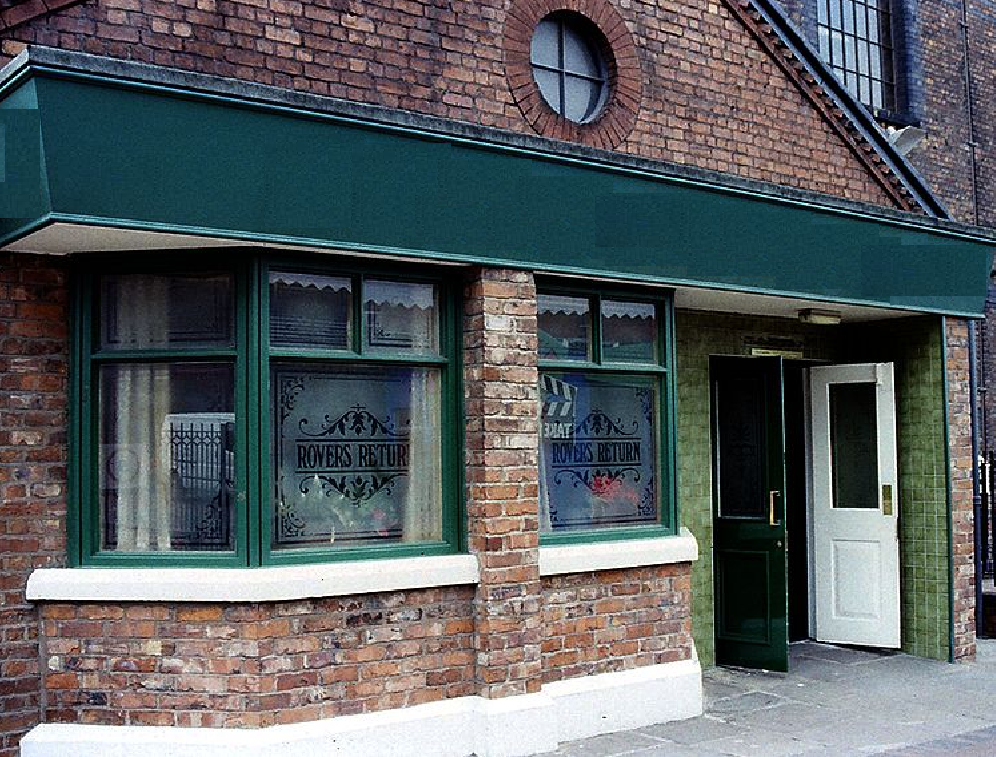 